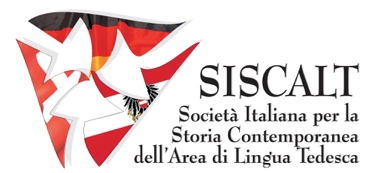 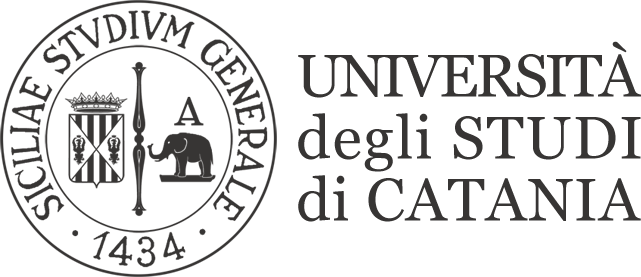 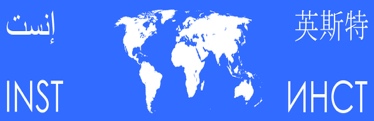 1918Crolli, rivoluzioni e trasformazioni nell'Europa centrale tra storia e letteraturaZusammenbrüche, Revolutionen, Transformationen in Zentraleuropa in Geschichte und Literatur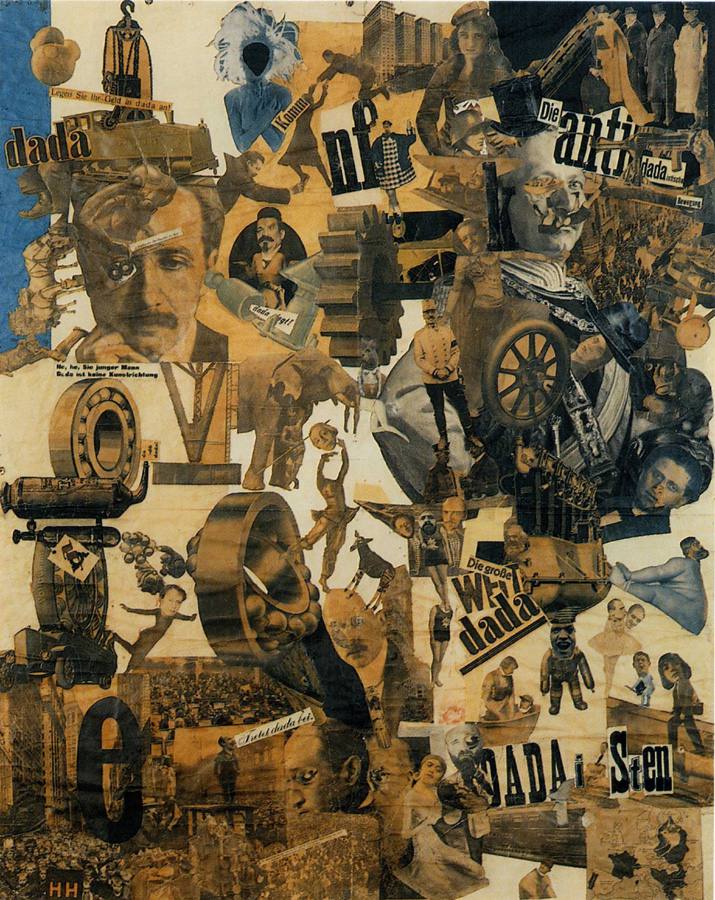 Convegno internazionale24-26 ottobre 2018Struttura Didattica Speciale di Lingue e Letterature Stranieredell'Università degli Studi di Catania, Ragusa Ibla Ex Convento di Santa Teresa/Aula Magna